от «13» декабря 2021 г.		                                                          №  1412О внесении изменений в Положение о реестре муниципальных маршрутоврегулярных перевозок в границах муниципального образования «Город Мирный» Республики Саха (Якутия),утвержденное Постановлением городскойАдминистрации от 27.11.2017 № 1857В соответствии с Федеральными законами от 06.10.2003 № 131-ФЗ «Об общих принципах организации местного самоуправления в Российской Федерации», от 13.07.2015 № 220-ФЗ «Об организации регулярных перевозок пассажиров и багажа автомобильным транспортом и городским наземным электрическим транспортом в Российской Федерации и о внесении изменений в отдельные законодательные акты Российской Федерации», городская Администрация постановляет:Внести в Положение о реестре муниципальных маршрутов регулярных перевозок в границах муниципального образования «Город Мирный» Республики Саха (Якутия), утвержденное Постановлением городской Администрации от 27.11.2017 № 1857 (далее – Положение) следующие изменения:Пункт 4 Положения изложить в новой редакции:«4. В реестры маршрутов регулярных перевозок должны быть включены следующие сведения:1) регистрационный номер маршрута регулярных перевозок в соответствующем реестре;2) порядковый номер маршрута регулярных перевозок, который присвоен ему установившими данный маршрут уполномоченным федеральным органом исполнительной власти, уполномоченным органом исполнительной власти субъекта Российской Федерации или уполномоченным органом местного самоуправления;3) наименование маршрута регулярных перевозок в виде наименований начального остановочного пункта и конечного остановочного пункта по маршруту регулярных перевозок либо наименований поселений или городских округов, в границах которых расположены начальный остановочный пункт и конечный остановочный пункт по данному маршруту;4) наименования промежуточных остановочных пунктов по маршруту регулярных перевозок либо наименования поселений или городских округов, в границах которых расположены промежуточные остановочные пункты;5) наименования улиц, автомобильных дорог, по которым предполагается движение транспортных средств между остановочными пунктами по маршруту регулярных перевозок;6) протяженность маршрута регулярных перевозок;7) порядок посадки и высадки пассажиров (только в установленных остановочных пунктах или, если это не запрещено Федеральным законом от 13.07.2015 № 220-ФЗ «Об организации регулярных перевозок пассажиров и багажа автомобильным транспортом и городским наземным электрическим транспортом в Российской Федерации и о внесении изменений в отдельные законодательные акты Российской Федерации», в любом не запрещенном правилами дорожного движения месте по маршруту регулярных перевозок);8) вид регулярных перевозок;9) характеристики транспортных средств (виды транспортных средств, классы транспортных средств, экологические характеристики транспортных средств, максимальный срок эксплуатации транспортных средств, характеристики транспортных средств, влияющие на качество перевозок), предусмотренные решением об установлении или изменении маршрута регулярных перевозок, государственным или муниципальным контрактом и (или) заявкой на участие в открытом конкурсе, поданной участником открытого конкурса, которому выдается свидетельство об осуществлении перевозок по маршруту регулярных перевозок;10) максимальное количество транспортных средств каждого класса, которое допускается использовать для перевозок по маршруту регулярных перевозок;11) планируемое расписание для каждого остановочного пункта (для межрегиональных маршрутов регулярных перевозок, установленных уполномоченным федеральным органом исполнительной власти);12) дата начала осуществления регулярных перевозок;13) наименование, место нахождения (для юридического лица), фамилия, имя и, если имеется, отчество, место жительства (для индивидуального предпринимателя), идентификационный номер налогоплательщика, который осуществляет перевозки по маршруту регулярных перевозок;14) иные сведения, предусмотренные соглашением об организации регулярных перевозок между субъектами Российской Федерации (в отношении смежных межрегиональных маршрутов регулярных перевозок) или законом субъекта Российской Федерации (в отношении межмуниципальных маршрутов регулярных перевозок и муниципальных маршрутов регулярных перевозок).».Пункт 6 Положения изложить в новой редакции:«6. Реестр размещается на официальном сайте муниципального образования «Город Мирный» (www.мирный-саха.рф) и подлежит обновлению в течение 5 (пяти) дней со дня внесения в реестр соответствующих изменений.».Приложение к Положению «Реестр муниципальных маршрутов регулярных перевозок в границах муниципального образования «Город Мирный» Республики Саха (Якутия)» изложить в новой редакции согласно Приложению к настоящему Постановлению.	 2. Опубликовать настоящее Постановление в порядке, установленном Уставом МО «Город Мирный».          3.  Контроль исполнения настоящего Постановления возложить на 1-го заместителя Главы Администрации по ЖКХ, имущественным и земельным отношениям С.Ю. Медведь.Глава города                                                                                               К.Н. АнтоновПриложение к Постановлению городской Администрации от «______» ____________ 20____ г. № _______   АДМИНИСТРАЦИЯМУНИЦИПАЛЬНОГО ОБРАЗОВАНИЯ«Город Мирный»МИРНИНСКОГО РАЙОНАПОСТАНОВЛЕНИЕ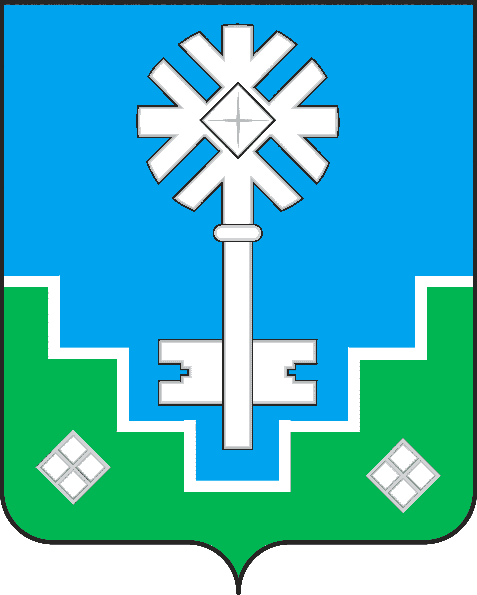 МИИРИНЭЙ ОРОЙУОНУН«Мииринэйкуорат»МУНИЦИПАЛЬНАЙ ТЭРИЛЛИИ ДЬАhАЛТАТАУУРААХРеестр муниципальных маршрутов регулярных перевозок в границах муниципального образования "Город Мирный" Республики Саха (Якутия)Реестр муниципальных маршрутов регулярных перевозок в границах муниципального образования "Город Мирный" Республики Саха (Якутия)Реестр муниципальных маршрутов регулярных перевозок в границах муниципального образования "Город Мирный" Республики Саха (Якутия)Реестр муниципальных маршрутов регулярных перевозок в границах муниципального образования "Город Мирный" Республики Саха (Якутия)Реестр муниципальных маршрутов регулярных перевозок в границах муниципального образования "Город Мирный" Республики Саха (Якутия)Реестр муниципальных маршрутов регулярных перевозок в границах муниципального образования "Город Мирный" Республики Саха (Якутия)Реестр муниципальных маршрутов регулярных перевозок в границах муниципального образования "Город Мирный" Республики Саха (Якутия)Реестр муниципальных маршрутов регулярных перевозок в границах муниципального образования "Город Мирный" Республики Саха (Якутия)Реестр муниципальных маршрутов регулярных перевозок в границах муниципального образования "Город Мирный" Республики Саха (Якутия)Реестр муниципальных маршрутов регулярных перевозок в границах муниципального образования "Город Мирный" Республики Саха (Якутия)Реестр муниципальных маршрутов регулярных перевозок в границах муниципального образования "Город Мирный" Республики Саха (Якутия)Реестр муниципальных маршрутов регулярных перевозок в границах муниципального образования "Город Мирный" Республики Саха (Якутия)Реестр муниципальных маршрутов регулярных перевозок в границах муниципального образования "Город Мирный" Республики Саха (Якутия)Реестр муниципальных маршрутов регулярных перевозок в границах муниципального образования "Город Мирный" Республики Саха (Якутия)Реестр муниципальных маршрутов регулярных перевозок в границах муниципального образования "Город Мирный" Республики Саха (Якутия)Реестр муниципальных маршрутов регулярных перевозок в границах муниципального образования "Город Мирный" Республики Саха (Якутия)Реестр муниципальных маршрутов регулярных перевозок в границах муниципального образования "Город Мирный" Республики Саха (Якутия)Реестр муниципальных маршрутов регулярных перевозок в границах муниципального образования "Город Мирный" Республики Саха (Якутия)Реестр муниципальных маршрутов регулярных перевозок в границах муниципального образования "Город Мирный" Республики Саха (Якутия)Реестр муниципальных маршрутов регулярных перевозок в границах муниципального образования "Город Мирный" Республики Саха (Якутия)Реестр муниципальных маршрутов регулярных перевозок в границах муниципального образования "Город Мирный" Республики Саха (Якутия)№ п/пРегистрационный номер маршрута регулярных перевозокПорядковый номер маршрута регулярных перевозокНаименование маршрута регулярных перевозокНаименования промежуточных остановочных пунктов по маршруту регулярных перевозокНаименование промежуточных остановочных пунктов в обратном направлении (заполняется, если остановочные пункты в прямом и обратном направлении не совпадают)Наименования улиц, автомобильных дорог, по которым предполагается движение транспортных средств между остановочными пунктами по маршруту регулярных перевозок в прямом направленииНаименования улиц, автомобильных дорог, по которым предполагается движение транспортных средств между остановочными пунктами по маршруту регулярных перевозок в обратном направлении (заполняется, если пути следования транспортных средств в прямом и обратном направлениях не совпадают)Протяженность маршрута, кмПорядок посадки и высадки пассажировВид регулярных перевозокМаксимальное количество транспортных средствХарактеристики транспортных средствХарактеристики транспортных средствХарактеристики транспортных средствХарактеристики транспортных средствХарактеристики транспортных средствДата начала перевозокНаименование юридического лица, фамилия, имя, отчество индивидуального предпринимателя, ИННМесто нахождение перевозчика № п/пРегистрационный номер маршрута регулярных перевозокПорядковый номер маршрута регулярных перевозокНаименование маршрута регулярных перевозокНаименования промежуточных остановочных пунктов по маршруту регулярных перевозокНаименование промежуточных остановочных пунктов в обратном направлении (заполняется, если остановочные пункты в прямом и обратном направлении не совпадают)Наименования улиц, автомобильных дорог, по которым предполагается движение транспортных средств между остановочными пунктами по маршруту регулярных перевозок в прямом направленииНаименования улиц, автомобильных дорог, по которым предполагается движение транспортных средств между остановочными пунктами по маршруту регулярных перевозок в обратном направлении (заполняется, если пути следования транспортных средств в прямом и обратном направлениях не совпадают)Протяженность маршрута, кмПорядок посадки и высадки пассажировВид регулярных перевозокМаксимальное количество транспортных средстввид транспортных средствкласс транспортных средствэкологические характеристики транспортных средствмаксимальный срок эксплуатации транспортных средствхарактеристики, влияющие на качество перевозок1234567891011121314151617181920